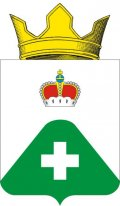 А Д М И Н И С Т Р А Ц И ЯСЕЛЬСКОГО  ПОСЕЛЕНИЯ  ВЫСОКОВОРАМЕШКОВСКИЙ  РАЙОН   ТВЕРСКАЯ  ОБЛАСТЬП О С Т А Н О В Л Е Н И Ед. Высоково04.03.2020                                                                                                         № 21О проведении публичных слушаний «Об утверждении проекта отчета по исполнению бюджета сельского поселения Высоково Рамешковского районаТверской области за 2019  год»В соответствии с Уставом сельского поселения Высоково, положением о проведении публичных слушаний, ПОСТАНОВЛЯЮ:1.	Провести публичные слушания по вопросу «Об утверждении проекта отчета по исполнению бюджета сельского поселения Высоково Рамешковского района Тверской области за 2019 год»2.	Назначить дату проведения публичных слушаний 03.04.2020 г.3.	Утвердить персональный состав оргкомитета по проведению публичных слушаний по вопросу « Об утверждении проекта отчета по исполнению бюджета сельского поселения Высоково за 2019 год»  согласно приложению №1 4.	Оргкомитету разместить информацию о теме публичных слушаний в центре для обнародования муниципальных правовых актов муниципального образования по адресу: Тверская область, Рамешковский район, д. Высоково, ул. Центральная д. 9 (здание администрации сельского поселения Высоково), о и на официальном сайте МО Тверской области «Рамешковский район» в разделе сельское поселение Высоково в сети Интернет. 5.	В сроки с 05.03.2020 года по 25.03.2020 года в администрации сельского поселения Высоково по адресу: д. Высоково, ул. Центральная д. 9 организовать прием предложений и замечаний, заявок на участие в публичных слушанияхГлава сельского поселения Высоково		   		        Е.В.Смородов	Приложение к  постановлению администрации сельского поселения Высоково Рамешковского района Тверской области от 04.03.2020 г. № 21Состав оргкомитетапо подготовке  и проведению публичных слушаний по вопросу:  Об утверждении проекта отчета по исполнению бюджета сельского поселения Высоково Рамешковского района  Тверской области за 2019 год1. Смородов Е.В. – глава сельского поселения Высоково; 2. Клопкова М.И. –   заместитель главы администрации сельского поселения Высоково;3. Смирнова Н.И. – председатель постоянной комиссии   по бюджету и налогамИЗВЕЩЕНИЕнаселения сельского поселения Высоковоо проведении  публичных слушаний.Публичные слушания проводятся по теме:  Об утверждении проекта отчета по исполнению бюджета сельского поселения Высоково Рамешковского района Тверской области за 2019 годИнициатор проведения публичных слушаний: глава  сельского поселения Высоково.Дата проведения: 03.04.2020 годВремя проведения: 15.00 часМесто проведения: д. Высоково, ул. Центральная д. 9,  здание администрации сельского поселения ВысоковоПолная информация о вопросах, выносимых на публичные слушания, размещена  в центре для обнародования,  расположенном в администрации сельского поселения Высоково - д. Высоково, ул. Центральная, д. 9